1121 Budapest,  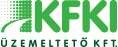                                            XII. Konkoly-Thege Miklós út 29-33.   Levélcím: 1525 Budapest 114. Pf. 49.  : +36 1 392-2266  5. sz. adatlap BELÉPÉS ENGEDÉLYEZÉSE /ENTRY PERMIT (egyszeri belépési engedély kiadásához / for single entry permit) Adatok: Érkező neve/Name:2 Igazolvány szám/ID or Passport No.: 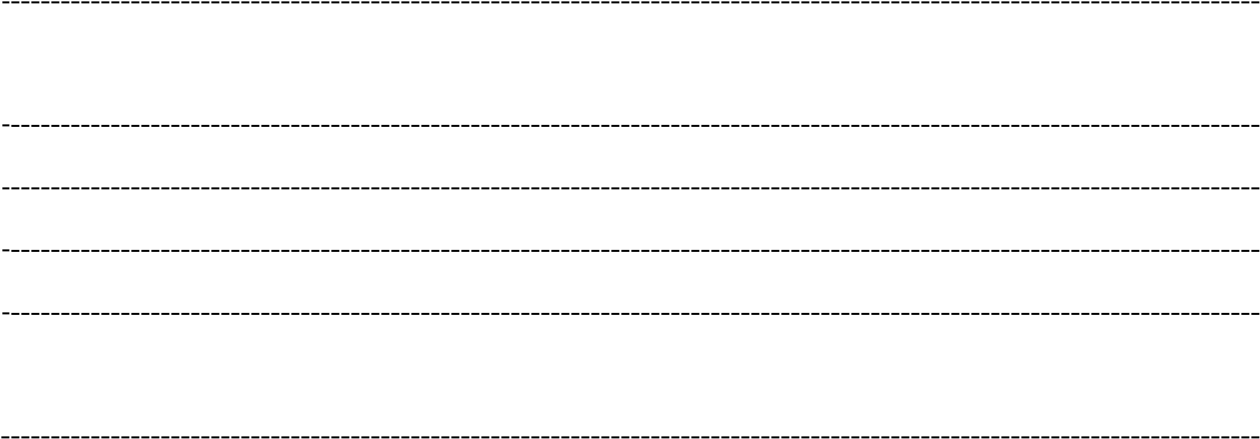 Lakcím/Address: Állampolgárság/Citizenship: Születési idő/ Date of birth: Gépkocsi frsz./Car license plate number: Fogadó neve/Host party name:.................................................................... épület/building: .......... emelet/floor: ...... szoba/room: ...... Kíséretében lévő magyar állampolgár(ok) neve / Name of the accompanying Hungarian citizen (s): ...................................................................................................................................................... Érkezés napja / Arrival date:............................................................ A vendég érkezésekor telefonértesítést kérek:Név/Name:...................................................................... Telefonszám/Phone: ..................................... Dátum/Date: .....................................................................………...……………………………………Munkahelyi vezető / fogadó fél neve, beosztása………...……………………………………Munkahelyi vezető / fogadó fél aláírása (cégszerű)